YÜKSEK LİSANS TEZ SAVUNMA SINAV TUTANAĞIAlanya Hamdullah Emin Paşa Üniversitesi Lisansüstü Öğretim ve Sınav Yönetmeliği hükümleri uyarınca Yüksek Lisans Tez Savunma Sınavı gerçekleştirilmiş ve adayın durumu bu tutanakla tespit edilmiştir.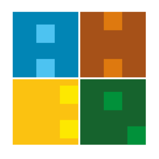 T.C.ALANYA HAMDULLAH EMİN PAŞA ÜNİVERSİTESİLİSANSÜSTÜ EĞİTİM ENSTİTÜSÜÖĞRENCİ BİLGİLERİNumarası:ÖĞRENCİ BİLGİLERİAdı:ÖĞRENCİ BİLGİLERİSoyadı:ANABİLİM DALIPROGRAMSINAV BİLGİLERİTarih:SINAV BİLGİLERİSaat:SINAV BİLGİLERİYer:KARAR Oy Birliği Oy Çokluğu Oy ÇokluğuKARAR Kabul  Düzeltme  Ret (*)ÜyeÜyeÜyeÖğretim ÜyesiÖğretim ÜyesiÖğretim Üyesi (Danışman)